§371.  Statement of policyThe Legislature, in recognizing the importance of Maine's cultural heritage of the distant past to our understanding of Maine's people, declares that it is the policy of this State to preserve and protect archaeological sites for proper excavation and interpretation.  [PL 1981, c. 55, §2 (NEW).]It is in the public interest to provide for the preservation and interpretation of archaeological artifacts and specimens for the benefit of the people of the State. In order to ensure proper preservation and interpretation of artifacts, specimens and materials which are found on, in or beneath state-controlled lands, it is in the public interest that a single state department be designated to hold title, as trustee for the State, to all such artifacts, specimens and materials, except as may be authorized by section 376.  [PL 1981, c. 55, §2 (RPR).]The State Museum is best qualified to assume that trusteeship by virtue of the fact that its facilities are intended to function primarily for the purpose of preserving and interpreting artifacts, specimens and materials as defined within this subchapter.  [PL 1989, c. 700, Pt. A, §110 (AMD).]SECTION HISTORYPL 1969, c. 398 (NEW). PL 1981, c. 55, §2 (RPR). PL 1989, c. 700, §A110 (AMD). The State of Maine claims a copyright in its codified statutes. If you intend to republish this material, we require that you include the following disclaimer in your publication:All copyrights and other rights to statutory text are reserved by the State of Maine. The text included in this publication reflects changes made through the First Regular and First Special Session of the 131st Maine Legislature and is current through November 1. 2023
                    . The text is subject to change without notice. It is a version that has not been officially certified by the Secretary of State. Refer to the Maine Revised Statutes Annotated and supplements for certified text.
                The Office of the Revisor of Statutes also requests that you send us one copy of any statutory publication you may produce. Our goal is not to restrict publishing activity, but to keep track of who is publishing what, to identify any needless duplication and to preserve the State's copyright rights.PLEASE NOTE: The Revisor's Office cannot perform research for or provide legal advice or interpretation of Maine law to the public. If you need legal assistance, please contact a qualified attorney.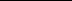 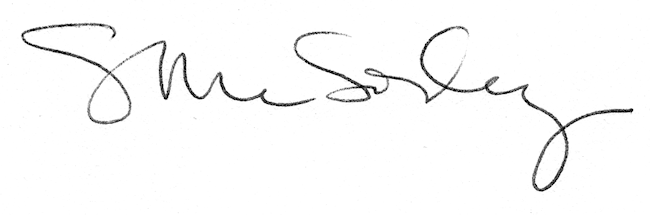 